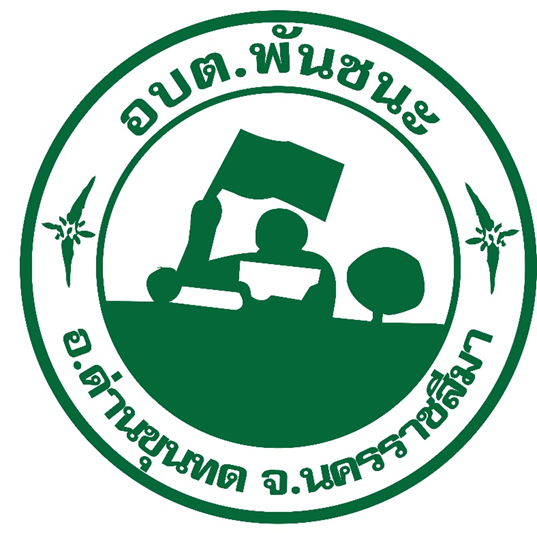 การประเมินความเสี่ยงการทุจริตองค์การบริหารส่วนตำบลพันชนะอำเภอด่านขุนทด  จังหวัดนครราชสีมาการประเมินความเสี่ยงการทุจริต			        องค์การบริหารส่วนตำบลพันชนะ		ตามยุทธศาสตร์ชาติว่าด้วย การป้องกันและปราบปรามการทุจริต ระยะที่ 3 (พ.ศ.2560 – 2564) และการประเมินคุณธรรมและความโปร่งใสในการดำเนินงานของหน่อยงานภาครัฐ (lnteqrity and Transparency : ITA) ประจำปีงบประมาณ พ.ศ.2566 ได้กำหนดตัวชี้วัดออกเป็น 10 ตัวชี้วัด ดังนี้			1) การปฏิบัติหน้าที่										2) การใช้งบประมาณ										3) การใช้อำนาจ											4) การใช้ทรัพย์สินของทางราชการ								5) การแก้ไขปัญหาการทุจริต									6) คุณภาพการดำเนินงาน									7) ประสิทธิภาพการสื่อสาร									8) การปรับปรุงระบบงาน										9) การเปิดเผยข้อมูล										10) การป้องกันการทุจริต   								องค์การบริหารส่วนตำบลพันชนะ ได้ถูกประเมินตามตัวชี้วัดที่10 การป้องกันการทุจริต ข้อ 034 การประเมินความเสี่ยงทุจริต		                          การประเมินความเสี่ยงการทุจริต					 องค์การบริหารส่วนตำบลพันชนะ อำเภอด่านขุนทด จังหวัดนครราชสีมาขั้นตอนการประเมินความเสี่ยงการทุจริต									1. การระบุความเสี่ยง											ระบุความเสี่ยง อธิบายรายละเอียด รูปแบบ พฤติการณ์ความเสี่ยงเฉพาะที่มีความเสี่ยงการทุจริต 2.การวิเคราะห์สถานะความเสี่ยง								 วิเคราะห์เพื่อแสดงสถานะความเสี่ยงการทุจริตของแต่ละโอกาส/ความเสี่ยงการทุจริต แบ่งออกเป็นระดับความเสี่ยง (Risk Level) หมายถึงสถานะของความเสี่ยงที่ได้จากการประเมินโอกาสและผลกระทบของแต่ละปัจจัยเสี่ยง กำหนดเกณฑ์ไว้ 4 ระดับ คือ 							- สูงมาก												- สูง												- ปานกลาง											- น้อย										                     ดังตารางแสดงระดับความเสี่ยงต่อไปนี้			โอกาสที่จะเกิดความเสี่ยง 		 องค์การบริหารส่วนตำบลพันชนะได้ดำเนินการป้องกันการทุจริตผ่านกิจกรรมต่างๆดังนี้				2.1 การสร้างจิตสำนึกละปลูกฝังให้บุคลากรมีคุณธรรมจริยธรรมไม่กระทำการทุจริตและประพฤติมิชอบ ได้มีการประการแสดงเจตจำนงสุจริต เสริมสร้างคุณธรรม และความโปร่งใส่ในการบริหารงานโดยนายกองค์การบริหารส่วนตำบลพันชนะ ได้ประกาศเจตจำนงว่าจะเป็นแบบอย่างที่ดีในการและความโปร่งใสปราศจากการทุจริต เพื่อเสริมสร้างคุณธรรม จริยธรรมและความโปร่งใส ในการบริหารงานองค์การบริหารส่วนตำบลพันชนะ และให้คำมั่นที่จะนำพาคณะผู้บริหาร สมาชิกสภา พนักงานส่วนตำบล พนักงานครู พนักงานจ้างและบุคลากรในสังกัดองศ์การบริหารส่วนตำบลพันชนะทุกคน ให้ปฏิบัติราชการด้วยความซื่อสัตย์ สุจริต ยุติธรรม ควบคู่กับการบริหารจัดการที่มีประสิทธิภาพและการร่วมมือและอำนวยความสะดวกแก่ประชาชน						2.2 กฎระเบียบและแนวปฏิบัติเกี่ยวกับการจัดซื้อจัดจ้าง การเงินและบัญชี โดยที่ในปัจจุบันกฎระเบียบและข้อบังคับต่างๆ ที่เกี่ยวข้องกับการเบิกจ่ายเงิน การจัดซื้อจัดจ้าง มีการปรับปรุงเปลี่ยนแปลงตามนโยบาย ทำให้บุคลากรผู้ปฏิบัติงานขาดความรู้ความเข้าใจในเรื่องดังกล่าว ซึ่งอาจทำให้เกิดข้อผิดพลาดในการปฏิบัติงานได้ จึงได้จัดส่งเจ้าหน้าที่เกี่ยวกับการจัดซื้อจัดจ้าง การเงินและบัญชี เข้ารับอบรมเพื่อลดข้อผิดพลาดในการปฏิบัติงาน และลดโอกาสที่มีความเสี่ยงในเรื่องผลประโยชน์ทับซ้อนได้				2.3 การประเมินคุณธรรมและความโปร่งใสในการดำเนินงานของหน่อยภาครัฐ (Inteqrity and Transparenct Assessment : ITA) เพื่อให้บุคลากรในสังกัดองค์กรบริหารส่วนตำบลพันชนะ ได้เข้าใจเกี่ยวกับเกณฑ์การประเมินและการยกระดับการทำงาน รวมทั้งเตรียมเอกสารหลักฐานประกอบประเมินให้สอดคล้องกับหลักเกณฑ์ ซึ่งผลการประเมิน ITA ขององค์การบริหารส่วนตำบลพันชนะ ในปีงบประมาณ พ.ศ.2565 ได้คะแนน 92.68 อยู่ในระดับ A				2.4 การวิเคราะห์ความเสี่ยงเกี่ยวกับการทุจริต			     2.4.1 การให้ความรู้ในแบบต่าง ๆ ดังนี้			       - การจัดทำและประกาศใช้ มาตรฐานทางจริยธรรม เพื่อสร้างความเข้าใจแก่			         บุคลากร ให้หลีกเลี่ยงการกระทำที่เข้าข่ายการทุจริตต่าง ๆ เช่นการกระทำที่เป็นผลประโยชน์ทับซ้อน	        - การจัดความรู้ (Knowledge management:Km) มีการถ่ายทอดมาตรฐานทางจริยธรรม ผ่านกระบวนการแลกเปลี่ยนการเรียนรู้ในประชุมเดือน และเผยแพร่ในเว็บไซต์ขององค์การบริหารส่วนตำบลพันชนะ         2.4.2 การดำเนินการวิเคราะห์ความเสี่ยงเกี่ยวกับการปฏิบัติงานที่อาจเกิดผลประโยชน์ทับซ้อน จากการวิเคราะห์ความเสี่ยงสามารถจำแนกระดับความเสี่ยงออกเป็น 4 ระดับ สูงมาก สูง ปานกลาง ต่ำ และสามารถสรุปข้อมูลการวิเคราะห์ความเสี่ยงเกี่ยวกับการปฏิบัติงานที่อาจเกิดประโยชน์ทับซ้อนขององค์การบริหารส่วนตำบลพันชนะ ประจำปีงบประมาณ พ.ศ. 2566 ได้ดังนี้การวิเคราะห์ความเสี่ยงผลประโยชน์ทับซ้อน	2.5 การจัดทำแผนปฏิบัติการป้องกันและปราบปรามการทุจริต ประจำปี 2566	องค์การบริหารส่วนตำบลพันชนะ ได้เล็งเห็นถึงความสำคัญในการเป็นหน่วยรัฐที่ร่วมขับเคลื่อนการดำเนินการตามมาตรการป้องกันและแก้ไขปัญหาการทุจริตประพฤติชอบในหน่วยงานราชการและดำเนินการสร้างจิตสำนึกแก่พนักงานส่วนตำบลและบุคลากรในสังกัดต่อต้านการทุจริตทุกรูปแบบอย่างจริงจังโดยมีกระบวนการดำเนินการที่สำคัญเป็นแนวทางและข้อเสนอแนะที่จะนำไปปรับปรุงแผนปฏิบัติป้องกันและปราบปรามการทุจริต ประจำปี 2566 ดังนี้				2.5.1 ส่งเสริมให้มีการรณรงค์และสร้างความตระหนักให้กับพนักงานส่วนตำบล และ	      บุคลากรขององค์การบริหารส่วนตำบลพันชนะ ให้มีคุณธรรม จริยธรรม เพื่อป้องกันและปราบปรามการทุจริต ให้ทั่วถึงและครอบคลุมทั้งหน่วยงานอย่างต่อเนื่อง โดยผ่านกระบวนการฝึกอบรม การประชุมประจำเดือนการประกาศแนวทางการปฏิบัติงาน การมอบนโยบายของผู้บริหารและเผยแพร่ประชาสัมพันธ์				2.5.2 การวางแนวทางและมาตรการการจัดซื้อจัดจ้าง เพื่อเป็นกลไกในการป้องกันและปราบปรามการทุจริตหรือผลประโยชน์ทับซ้อน รวมทั้งการจัดส่งเจ้าหน้าที่ที่เกี่ยวข้องกับการจัดซื้อจัดจ้างเข้ารับการฝึกอบรม เพื่อให้การปฏิบัติงานถูกต้อง มีประสิทธิภาพ โปร่งใส และสอดคล้องกับระเบียบ กฎเกณฑ์ใหม่ๆ	2.5.3 การจัดทำคู่มือการพัฒนาส่งเสริมการปฏิบัติตามมาตรฐานทางจริยธรรม การบริหาร จัดการผลประโยชน์ทับซ้อน โดยผ่านกระบวนการวิเคราะห์ประเด็นความเสี่ยงที่จะนำไปสู่การทุจริต ความเสี่ยงเกี่ยวกับการปฏิบัติงานที่อาจเกิดผลประโยชน์ทับซ้อน กรณีศึกษาการทุจริตในรูปแบบต่างๆ ที่เกิดขึ้นจริง มีการวิเคราะห์ปัจจัยการเกิดการทุจริต การเกิดผลกระทบต่อประชาชน				2.5.4 การสร้างการมีส่วนร่วมจากทุกภาคส่วน โดยเฉพาะผู้รับบริการและผู้มีส่วนได้ส่วนเสีย ให้เกิดความร่วมมือเป็นผู้เฝ้าระวัง การแจ้งเบาะแส และมีสื่อรณรงค์สร้างความรู้ความเข้าใจในนโยบายผู้บริหารซึ่งเน้นการปลอดทุจริตเพื่อให้เกิดพลังที่เข้มแข็งในการช่วยป้องกันการทุจริต********************************************โอกาส/ความเสี่ยงการทุจริตประเภทความเสี่ยงทุจริตประเภทความเสี่ยงทุจริตโอกาส/ความเสี่ยงการทุจริตKnown Factor(ความเสี่ยงที่เคยเกิด คาดว่าจะมีโอกาสเกิดซ้ำสูง)Unknown Factor(ความเสี่ยงที่ไม่เคยเกิดหรือไม่มีประวัติมาก่อนปัจจัยความเสี่ยงที่มาจากพยากรณ์ประมาณการล่วงหน้าในอนาคต)การจัดซื้อจัดจ้างโครงการ/กิจกรรมการบริหารงานบุคคลการนำทรัพย์สินของราชการมาใช้ในส่วนตัวการใช้รถยนต์ส่วนกลาง551015202544812162033691215224681011234512345ประเด็นผลประโยชน์ทับซ้อนมีการทับซ้อนอย่างไรโอกาสเกิดการทุจริต(1/4)ระดับของผลกระทบ(1-4)ค่าความเสี่ยงมาตรการป้องกันความเสี่ยงผลประโยชน์ทับซ้อนการจัดซื้อจัดจ้างโครงการ/กิจกรรมผู้ดำเนินโครงการเลือกจัดซื้อ/จัดจ้างร้านที่ตนเองสนิทหรือร้านที่ตนเองคุยได้ง่าย236-ปรับเปลี่ยนร้านค้าในการจัดซื้อพัสดุ                              -เข้มงวดในการตรวจรับพัสดุหรือจัดจ้างการบริหารงานบุคคลมีการรับบุคคลที่มี     ความสัมพันธ์ใกล้ชิดกับพนักงานเจ้าหน้าที่339-มีการทำทะเบียนควบคุมการใช้งานและการเบิกจ่ายเคร่งครัดการนำทรัพย์สินของราชการมาใช้ในเรื่องส่วนตัวการใช้อุปกรณ์สำนักงานต่าง ๆ รถ ไฟฟ้า คอมพิวเตอร์ ฯลฯ339-มีการทำทะเบียนควบคุมการใช้งานและ   การเบิกจ่ายอย่างเคร่งครัดการใช้รถยนต์ส่วนกลางการใช้ทรัพยากรมาใช้มากเกินความจำเป็นในแต่ละภารกิจเช่น น้ำมันมากเกินความจำเป็น3412-มีการบันทึกการใช้ต่าง ๆ-มีการรายงานทุกครั้ง-สร้างจิตสำนึก คุณธรรม จริยธรรม-ใช้งานตามความเป็นจริง 